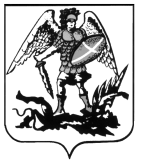 КОНТРОЛЬНО-СЧЕТНАЯ ПАЛАТА АРХАНГЕЛЬСКОЙ ОБЛАСТИПРЕДСЕДАТЕЛЬпл. Ленина, 1, г. Архангельск, 163000 телефон/факс: 63-50-66, e-mail: support@kspao.ru ЗАКЛЮЧЕНИЕпо результатам экспертизы проекта областного закона «О внесении изменений в областной закон«Об областном бюджете на 2024 год и на плановый период 2025 и 2026 годов»г. Архангельск                                                                                     13 марта 2024 г.В соответствии с п. 7 ст. 25 областного закона от 23.09.2008 № 562-29-ОЗ «О бюджетном процессе Архангельской области» (далее – закон о бюджетном процессе), подпунктом 1.1.3 Плана работы контрольно-счетной палаты Архангельской области на 2024 год, контрольно-счетной палатой проведена экспертиза проекта областного закона № пз8/64 «О внесении изменений в областной закон «Об областном бюджете на 2024 год и на плановый период 2025 и 2026 годов», внесенного для рассмотрения на шестой сессии Архангельского областного Собрания депутатов (далее – законопроект).Законопроектом предлагается внести изменения в основные характеристики областного бюджета на 2024 – 2026 годы:2024 год:Прогнозируемый общий объем доходов предлагается увеличить на 178,5 млн.руб., общий объем расходов – увеличить на 1 006,5 млн.руб., дефицит – увеличить на 828,1 млн.руб. В результате прогнозируемый общий объем доходов составит 129 200,7 млн.руб., общий объем расходов – 144 835,4 млн.руб., дефицит – 15 634,8 млн.руб.2025 год:Общий объем расходов и дефицит предлагается увеличить на 82,9 млн.руб. В результате общий объем расходов составит 137 791,7 млн.руб., дефицит – 13 033,1 млн.руб.2026 год:Общий объем расходов и дефицит предлагается сократить на 402,0 млн.руб. В результате общий объем расходов составит 135 883,0 млн.руб., дефицит – 6 450,4 млн.руб.Общий объем поступления налоговых и неналоговых доходов областного бюджета в целом не изменится, при этом законопроектом предлагается внести изменения в показатели прогнозируемого поступления отдельных налоговых и неналоговых доходов, из них:Уменьшить прогноз поступления налога на прибыль организаций, уплаченного налогоплательщиками, которые до 1 января 2023 года являлись участниками консолидированной группы налогоплательщиков, подлежащие зачислению в бюджеты субъектов РФ по нормативу, установленному Бюджетным кодексом РФ, распределяемые уполномоченным органом Федерального казначейства между бюджетами субъектов РФ по нормативам, установленным Федеральным законом о федеральном бюджете на 7,8 млн.руб. С учетом предлагаемых изменений прогноз поступления в областной бюджет налога на прибыль организаций составит 29 784,2 млн.руб.Увеличить объем прогнозируемых доходов от поступлений акцизов на алкогольную продукцию с объемной долей этилового спирта свыше 9 процентов в соответствии с уточненной информацией Министерства финансов Российской Федерации о прогнозе поступления ряда налоговых источников, распределение которых производится централизованно на федеральном уровне, на 7,8 млн.руб.  С учетом предлагаемых изменений прогноз поступления в областной бюджет акцизов по подакцизным товарам (продукции), производимым на территории Российской Федерации, составит 10 561,3 млн.руб.Предлагается увеличить объем безвозмездных поступлений в областной бюджет в целом на 178,5 млн.руб. или на 0,5 %, что в результате составит 36 930,3 млн.руб., из них:Предлагается уменьшить прогнозируемый объем дотации бюджетам бюджетной системы РФ на выравнивание бюджетной обеспеченности на сумму 5,9 млн.руб. в целях частичного приведения указанного объема дотации сумме, предусмотренной для Архангельской области федеральным законом «О федеральном бюджете на 2024 год и на плановый период 2025 и 2026 годов».Предлагается в прогнозном объеме безвозмездных поступлений от публично-правовой компании «Фонд развития территорий» на обеспечение мероприятий по переселению граждан из аварийного жилищного фонда, в том числе переселению граждан из аварийного жилищного фонда с учетом необходимости развития малоэтажного жилищного строительства отразить возврат средств в сумме 115,4 млн.руб., так как срок реализации адресной программы Архангельской области «Переселение граждан из аварийного жилищного фонда» на 2013 – 2018 годы» завершен и расходование в 2024 году данных средств не предусмотрено.Предлагается учесть прочие безвозмездные поступления в сумме 299,8 млн.руб., в том числе:–	300,0 млн.руб., предусмотренные в рамках Договора пожертвования денежных средств от 24.11.2023 № 805-2023 заключенного ГКУ АО «ГУКС» и Фондом поддержки социальных инициатив «Газпрома» на осуществление мероприятия «Строительство канализационных очистных сооружений мощностью до 2500 куб.м/сутки с трассами напорного коллектора в пос. Приводино Котласского района»;–	отразить возврат средств в сумме 0,2 млн.руб. в Фонд развития территорий неиспользованные средства физическим лицом, полученные, как вынужденно покинувшим место постоянного проживания в городе Херсоне и части Херсонской области, меры социальной поддержки в виде предоставления единовременных выплат на обзаведение имуществом и социальных выплат на приобретение жилых помещений;– предлагается учесть в доходах областного бюджета средства от возврата неизрасходованных остатков прошлых лет, предусмотренных на мероприятия по переселению граждан, сложившихся на счетах местных бюджетов, в сумме 0,04 млн.руб.Законопроектом предусмотрено увеличение доходов областного бюджета на  300,0 млн.руб. за счет средств Фонда поддержки социальных инициатив Газпрома с увеличением за счет указанных поступлений ассигнований 2024 года от 01.07.2022 № 2290113104122000039  минстрою АО по ГП АО «Обеспечение качественным, доступным жильем и объектами инженерной инфраструктуры населения Архангельской области» на мероприятие «Строительство канализационных очистных сооружений мощностью до 2500 куб. м/сутки с трассами напорного коллектора в пос. Приводино Котласского района» также на 300,0 млн.руб.Контракт на выполнение работ по проектированию, строительству и вводу в эксплуатацию указанного объекта заключен ГКУ АО «ГУКС» (Заказчик) с ООО «Термоизолстрой» (г. Вологда) (Подрядчик). Срок исполнения контракта: предоставление проектной документации с положительным заключением гос. экспертизы – не позднее 05.12.2022 с учётом подписания всех документов о приёмке; завершение строительства и ввод объекта в эксплуатацию – не позднее 01.09.2024 с учётом подписания всех документов о приёмке. На 11.03.2024 стоимость выполненных работ составляет 126,0 млн.руб. или 21,8 % от цены контракта, которая составляет 577,4 млн.руб. Фактически подрядчику оплачено 259,5 млн. руб. или 50,0 % от цены контракта.По обоснованию инвестиций, осуществляемых в инвестиционный проект объекта, выполненному ООО «Инжиниринговая компания «Корвет», получено заключение технологического и ценового аудита обоснования инвестиций от 19.04.2022, выданное ГАУ АО «Управление государственной экспертизы».Согласно данным ГКУ АО «ГУКС», причинами низких темпов реализации данного мероприятия является то, что заключение контракта осуществлялось на основании ценового аудита, согласно которому предполагалась прокладка трасс напорного коллектора в границах проекта и межевания территории, утвержденного постановлением администрации МО «Приводинское» от 01.12.2020 № 325, однако в ходе разработки ПСД установлена невозможность прокладки части напорного коллектора в границе полосы отвода существующей дороги. После корректировки ПСД получено положительное заключение гос. экспертизы. Вместе с тем, администрация Котласского муниципального округа 08.08.2023 отказала в выдаче разрешения на строительство, поскольку отсутствуют правоустанавливающие документы на земельные участки, находящиеся в частной собственности, в связи с чем 21.08.2023 подрядчик приостановил выполнение работ на объекте.Следует отметить, что в рамках данного контракта подрядчиком допущено нарушение сроков выполнения проектных работ, просрочка составила 200 календарных дней.Таким образом, в ходе реализации мероприятия допущено некачественное выполнение силами ООО «Инжиниринговая компания «Корвет» обоснования инвестиций, осуществляемых в инвестиционный проект объекта; некачественная экспертиза технологического и ценового аудита обоснования инвестиций, выполненная ГАУ АО «Управление государственной экспертизы»; нарушение сроков выполнения проектных работ подрядчиком - ООО «Термоизолстрой». По состоянию на 11.03.2024 по данным ГКУ АО «ГУКС» проект планирования и межевания территории с целью установления публичного сервитута разработан, получено разрешение на строительство, работы на объекте возобновлены. Прогнозируемое завершение строительства и выполнения пуско-наладочных работ – до 01.09.2024.В составе источников финансирования дефицита областного бюджета предлагаются следующие изменения:В связи с тем, что Архангельской областью в 2023 году нарушены условия соглашений о предоставлении бюджетных кредитов из федерального бюджета, предлагается предусмотреть расходы на их частичное досрочное погашение в сумме 577,5 млн.руб. ежегодно в 2024 – 2026 годах, что составляет 5 % реструктурированной суммы бюджетных кредитов. В качестве источника предлагается установить привлечение кредитов от кредитных организаций.Предлагается сократить объем привлечения инфраструктурного бюджетного кредита в 2024 году на 82,9 млн.руб. и на эту же сумму предусмотреть его привлечение в 2025 году. Согласно пояснительной записке к законопроекту, это обусловлено решением Правительственной комиссии по региональному развитию в Российской Федерации.В 2024 году на 108,0 млн.руб. предлагается сократить объем погашения бюджетного кредита в целях опережающего финансового обеспечения расходных обязательств субъектов РФ в связи с его досрочным погашением в декабре 2023 года по причине невостребованности указанной суммы.В результате источники финансирования дефицита характеризуются следующими показателями:млн.руб.Таким образом в 2024 – 2025 годах законопроектом не предусматривается выполнение условий соглашений о реструктуризации бюджетных кредитов, полученных из федерального бюджета в части обеспечения уровня дефицита бюджета в размере 10 % налоговых и неналоговых доходов. Указанное обстоятельство может повлечь досрочное погашение указанных кредитов в сумме 577,5 млн.руб. в срок до 1 июля 2025 года. Средства на погашение законопроектом также предусматриваются (см. выше).Законопроектом предлагается внести корректировки в показатели верхнего предела государственных долговых обязательств по состоянию на 01.01.2025, 01.01.2026 и 01.01.2027. Причина заключается в изменении фактического размера государственного долга относительно расчетного значения, принятого при проектировании параметров областного бюджета на 2024 – 2026 годы.Фактический объем государственного долга по состоянию на 01.01.2024 на 294,0 млн.руб. превысил его расчетный объем и составил по данным долговой книги Архангельской области 67 648,0 млн.руб., в том числе– объем кредитов кредитных организаций составил 22 999,9 млн.руб., что на 402,0 млн.руб. превышает расчетный;– объем бюджетных кредитов составил 44 648,1 млн.руб., что на 108,0 млн.руб. ниже расчетного.В результате с учетом изменений в источниках финансирования дефицита верхний предел долговых обязательств составит на 01.01.2025 – 82 408,7 млн.руб., на 01.01.2026 – 94 837,6 млн.руб., на 01.01.2027 – 100 683,8 млн.руб. Сведения о составе долговых обязательств и выполнении условий соглашений с Минфином России о реструктуризации бюджетных кредитов представлены ниже:млн.руб.Таким образом, законопроектом не предусматривается выполнение условий соглашений о реструктуризации бюджетных кредитов на весь период действия закона об областном бюджете, за исключением уровня долговых обязательств в виде кредитов кредитных организаций в 2024 году. Указанные факты также могут привести к досрочному погашению реструктурированной задолженности до 1 июля года, следующего за годом, в котором допущены нарушения условий соглашений.Кроме того, согласно законопроекту, по состоянию на 01.01.2027 уровень государственного долга практически достигнет порогового значения, установленного п. 4 ст. 107 БК РФ (не должен превышать общий объем доходов без учета безвозмездных поступлений).По результатам экспертизы контрольно-счетная палата Архангельской области полагает возможным принятие законопроекта на сессии Архангельского областного Собрания депутатов.Показатель2024 год2025 год2026 год1. Налоговые и неналоговые доходы, млн.руб.92 270,4 95 654,8 100 683,9 2. Дефицит бюджета, млн.руб.15 634,8 13 033,1 6 450,4 3. Уровень дефицита бюджета, % (стр. 2 / стр. 1 * 100)16,9 13,6 6,4 4. Расходы за счет бюджетных кредитов на финансовое обеспечение реализации инфраструктурных проектов, млн.руб.989,5 683,5 0,0 5. Расходы на осуществление мероприятий в сфере национальной обороны и национальной безопасности, включая осуществление мер социальной поддержки отдельных категорий граждан452,3 6. Снижение остатков средств на едином счете бюджета, млн.руб.802,9 7. Дефицит бюджета с учетом п. 2 ст. 92.1 БК РФ, млн.руб. (стр. 2 – стр. 4 – стр. 5 - стр. 6)13 390,1 12 349,5 6 450,4 8. Уровень дефицита бюджета с учетом п. 2 ст. 92.1 БК РФ, % (стр. 7 / стр. 1 * 100)14,5 12,9 6,4 ПоказательНа 01.01.2025На 01.01.2026На 01.01.2027Кредиты кредитных организаций40 914,6 60 941,1 75 139,2 Бюджетные кредиты41 494,1 33 896,4 25 544,6 Итого долговых обязательств82 408,7 94 837,6 100 683,8 Налоговые и неналоговые доходы92 270,4 95 654,8 100 683,9 Допустимые превышения объема государственного долга, всего13 074,4 10 369,7 8 637,4 в том числе: - средства, высвобождаемые в результате реструктуризации бюджетных кредитов и направленных на профилактику и устранение коронавирусной инфекции, на региональные проекты 1 732,4  - остаток реструктурированной задолженности по бюджетным кредитам, предусмотренной Правилами проведения в 2021 году реструктуризации задолженности 4 250,0 3 450,0 2 650,0  - задолженность местных бюджетов перед областным бюджетом по предоставленным бюджетным кредитам1 599,4 1 066,3 533,3  - задолженность по инфраструктурным бюджетным кредитам2 983,4 3 523,5 3 303,4  - задолженности по специальным казначейским кредитам2 509,2 2 329,9 2 150,7 Объем государственного долга с учетом допустимых превышений69 334,3 84 467,8 92 046,4 Объем государственного долга в виде кредитов кредитных организаций с учетом допустимых превышений39 182,2 60 941,1 75 139,2 Уровень общего объема государственных долговых обязательств по отношению к налоговым и неналоговым доходам / соответствующее условие соглашений о реструктуризации бюджетных кредитов, %75,1 / 56,088,3 / 66,091,4 / 64,0Уровень долговых обязательств в виде кредитов кредитных организаций по отношению к налоговым и неналоговым доходам / соответствующее условие соглашений о реструктуризации бюджетных кредитов, %42,5 / 50,063,7 / 55,074,6 / 55,0А.А. Дементьев